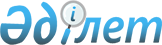 Жеке кәсiпкерлiктi қолдау жөнiндегi шаралар туралы
					
			Күшін жойған
			
			
		
					Қазақстан Республикасы Үкiметiнiң 1996 жылғы 30 қаңтардағы N 124 Қаулысы. Күші жойылды - Қазақстан Республикасы Үкіметінің 2008 жылғы 23 сәуірдегі N 381 Қаулысымен



      


Күші жойылды - Қазақстан Республикасы Үкіметінің 2008.04.23 


 N 381 


 Қаулысымен.



      1994-1995 жылдары Қазақстан Республикасында кәсiпкерлiктi қолдау және дамытудың мемлекеттiк бағдарламасын жүзеге асыру, сондай-ақ отандық орта және шағын бизнестi дамыту үшiн жағдай жасау мақсатында Қазақстан Республикасының Үкiметi қаулы етедi: 




      1. Қазақстан Республикасының Мемлекеттiк мүлiктi басқару жөнiндегi мемлекеттiк комитетi шағын бизнес орталықтарын тарта отырып:



      1-қосымшаға сәйкес кейiн сатып алынатын акционерлiк қоғамдардың мемлекеттiк пакеттерiн сенiмдi басқаруға беру жөнiнде;



      2-қосымшаға сәйкес кейiн оны сатып алу құқығымен мемлекеттiк мүлiк объектiлерiн жалға беру жөнiнде тендер ұйымдастырсын.

      

Қазақстан Республикасының




      Премьер-Министрi





Қазақстан Республикасы  



Үкiметiнiң        



1996 жылғы 30 қаңтардағы 



N 124 қаулысына     



1-қосымша        



Сенiмдi басқаруға берiлген акционерлiк қоғамдар






акцияларының мемлекеттiк пакеттерiнiң






ТIЗБЕСI



     Ақмола облысы

     1. "Комсомол ремтехзаводы" АҚ, мемлекеттiк пакет 70%



     2. "Калутон" АҚ /нан өнiмдерi жүйесi/, мемлекеттiк пакет 40%

     Ақтөбе облысы

     3. "Гарант - 1" АҚ, Ақтөбе қаласы, мемлекеттiк пакет 90%



     4. "Алтын дән" АҚ /нан өнiмдерi жүйесi/, мемлекеттiк пакет 40%

     Алматы облысы

     5. "Алматытара" АҚ, Алматы қаласы, мемлекеттiк пакет 90%



     6. "Айдын" АҚ, мемлекеттiк пакет 40%

     Шығыс Қазақстан облысы

     7. "Ремстройтрест" АҚ, мемлекеттiк пакет 90%



     8. "Зырянов МТС базасы" АҚ, мемлекеттiк пакет 90%



     9. "Таврия элеваторы" АҚ, мемлекеттiк пакет 60%



     10. "Тарбағатай АҚП" АҚ, мемлекеттiк пакет 80%

     Жамбыл облысы

     11. "Камазтехсервис" АҚ, мемлекеттiк пакет 90%



     12. "Алтын дән" АҚ /нан өнiмдерi жүйесi/, мемлекеттiк пакет 50%



     13. "Ақ бидай" АҚ /нан өнiмдерi жүйесi/, мемлекеттiк пакет 30%



     14. "Мрамор-Көктал" АҚ, мемлекеттiк пакет 90%

     Жезқазған облысы

     15. "Жезқазғанбалық" АҚ, мемлекеттiк пакет 90%

     Батыс Қазақстан облысы

     16. "Орал химиямен тазалау және бояу фабрикасы" АҚ, мемлекеттiк пакет 90%



     17. "Ростошин элеваторы" АҚ, мемлекеттiк пакет 40%



     18. "Қазақстан элеваторы" АҚ, мемлекеттiк пакет 40%

     Қарағанды облысы

     19. "Карагандаоблбытсервис" АҚ, Қарағанды қаласы, мемлекеттiк пакет 49, 63%



     20. "Тепличный комбинат" АҚ, мемлекеттiк пакет 70%



     21. "Алтын дән" АҚ /нан өнiмдерi жүйесi/, мемлекеттiк пакет 28,5%



     22. "Алтын дән" АҚ /Қарағанды нан өнiмдерi комбинаты/, мемлекеттiк пакет 28,5%

     Қызылорда облысы

     23. "Сырдария Лада" АҚ /тұрмыстық қызмет көрсету/, Қызылорда қаласы, мемлекеттiк пакет 47,8%



     24. "Аяз" АҚ /Казторгтехника шеберханасы/, Қызылорда қаласы, мемлекеттiк пакет 90%



     25. "Ақ маржан" АҚ /нан өнiмдерi жүйесi/, мемлекеттiк пакет 40%

     Көкшетау облысы

     26. "Рембыттехника" АҚ, мемлекеттiк пакет 90%



     27. "Көкшетаурыба" АҚ, мемлекеттiк пакет 90%



     28. "Шортан элеваторы" АҚ, мемлекеттiк пакет 40%



     29. "Талшық элеваторы" АҚ, мемлекеттiк пакет 40%

     Қостанай облысы

     30. "Сельхозтехника" АҚ, мемлекеттiк пакет 39%



     31. "Қостанайтрансагентство" АҚ, мемлекеттiк пакет 90%



     32. "Троебратнен элеваторы" АҚ, мемлекеттiк пакет 39%



     33. "Астық" АҚ /Қостанай элеваторы/, мемлекеттiк пакет 23,4%

     Маңғыстау облысы

     34. "Денсаулық" АҚ, мемлекеттiк пакет 90%

     Павлодар облысы

     35. "Асхана приборлар заводы" АҚ, мемлекеттiк пакет 90%



     36. "Ертiс элеваторы" АҚ, мемлекеттiк пакет 25%



     37. "Жолқұдық элеваторы" АҚ, мемлекеттiк пакет 50%

     Солтүстiк Қазақстан облысы

     38. "ПССК" АҚ /Құрылыс/, мемлекеттiк пакет 90%



     39. "Ақсуат элеваторы" АҚ, мемлекеттiк пакет 40%



     40. "Возвышен элеваторы" АҚ, мемлекеттiк пакет 40%

     Семей облысы

     41. "Нан" АҚ /қазiргi уақытта арендаға берiлген/, мемлекеттiк пакет 40%



     42. "Аягөз-астық" АҚ /нан өнiмдерi жүйесi/, мемлекеттiк пакет 40%



     43. "Жалғызтөбе астық" АҚ /нан өнiмдерi жүйесi/, мемлекеттiк пакет 40%

     Талдықорған облысы

     44. "Құрылыс" АҚ, Жаркент қаласы, мемлекеттiк пакет 39%



     45. "Дәулет" АҚ, /Әмбебап дүкен/ Талдықорған қаласы, мемлекеттiк пакет 90%

     Торғай облысы

     46. "Айдын" АҚ /балық өнiмдерiн дайындау/, мемлекеттiк пакет 90%

     Оңтүстiк Қазақстан облысы

     47. "Ремстройбыт" АҚ, Шымкент қаласы, мемлекеттiк пакет 39%



     48. "Шұғыла" АҚ /тiгiн-тоқыма өнiмдерiн өндiру/, Ленгiр қаласы, мемлекеттiк пакет 38%



     49. "Южказавтотехсервис" АҚ, мемлекеттiк пакет 90%




Қазақстан Республикасы  



Үкiметiнiң        



1996 жылғы 30 қаңтардағы 



N 124 қаулысына     



2-қосымша        



Кейiн сатып алу құқығымен жалға берiлетiн






мемлекеттiк мүлiк объектiлерiнiң






ТIЗБЕСI



     Ақмола облысы

     1. "Плодоовощ" N 4 ОРО дүкенi, Ақмола қаласы



     2. "Золотая Нива" мейрамханасы, Ақмола қаласы

     Алматы қаласы

     3. Әуезов көшесi, 64 мекен-жайында жеке тұрған ғимарат, өндiрiстiк көлемi 1000 шаршы метр

     Оңтүстiк Қазақстан облысы

     4. 500 адам қаралатын емханасымен 249 төсектiк аудандық аурухана кешенi /құрылысы аяқталмаған/, Жетiсай ауданы

					© 2012. Қазақстан Республикасы Әділет министрлігінің «Қазақстан Республикасының Заңнама және құқықтық ақпарат институты» ШЖҚ РМК
				